「夏休みこどもキャンプin白子」では毎年子供たちが自信をつけていくメカニズムをイベントに組み込みます。少し頑張れば出来る「小さな目標を自分で決め」そして「何度も達成する」ことによって、自分が立てた「目標が達成する」イメージが心の奥に（潜在意識）に浸み込んでいく2日間のストーリー展開。EQの強化では、初めて出会う場所で仲間意識を持ち、協力し合って何かを成し遂げていけるよう、「自分さえよければ」から心のコントロールによる互いの「思いやり」の必要性、仲間の失敗や足りないところを支えあわねばならないといった状況を経験することによって、友情またはそれに近いものを体験していけるような試みを行っております。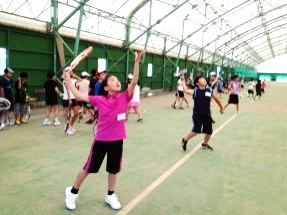 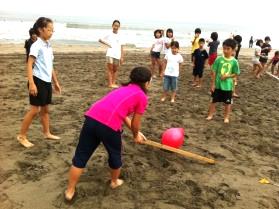 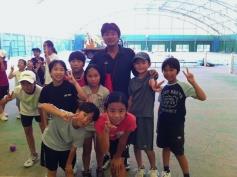 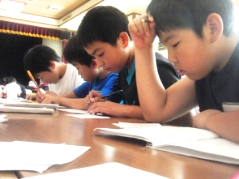 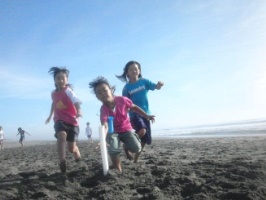 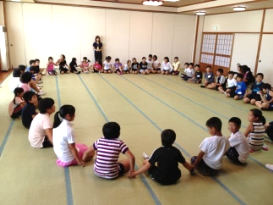 